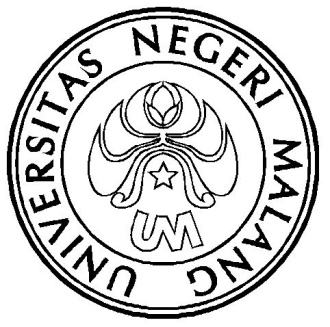 PROGRAM KREATIVITAS MAHASISWAUPAYA PELAPISAN NANOKRISTAL ZnCo2O4  PADA SUBSTRAT ALUMINIUM (Al) DALAM PEMBUATAN PROTOTIPE SUPERKAPASITOR DAN  KARAKTERISASI SIFAT DIELEKTRIKNYA Bidang Kegiatan:PKM-GTDiusulkan Oleh:LISA AINUN NAJIHAH 	   		NIM 307322403632/ 2007VIVI APRILIA 		 	  	NIM 308322410937 / 2008POPYTASARI DWIASIH PURWONO	NIM 408322410234/ 2008UNIVERSITAS NEGERI 2010HALAMAN PENGESAHAN USULAN PKM-GT			, 22 Maret 2010Menyetujui :Ketua Jurusan Fisika		Ketua Pelaksana Kegiatan(Dr. Arif Hidayat, M.Si)		(Lisa Ainun Najihah)NIP. 196608221990031003				NIM. 307322403632Pembantu Rektor 			Dosen Pendamping
Bidang Kemahasiswaan,		(Drs. Kadim Masjkur, M. Pd)				(Dr. Arif Hidayat, M.Si)NIP. 195412161981021001				NIP. 196608221990031003KATA PENGANTARPuji syukur penulis panjatkan ke hadirat Allah SWT, berkat limpahan rahmat, taufik dan hidayah-Nya penulis dapat menyelesaikan penulisan Program Kreativitas Mahasiswa-Gagasan Tertulis (PKM-GT) yang berjudul “Upaya Pelapisan Nanokristal ZnCo2O4  Pada Substrat Aluminium (Al) Dalam Pembuatan Prototipe Superkapasitor dan  Karakterisasi Sifat Dielektriknya” dengan baik tanpa suatu halangan yang berarti. Tulisan ini disusun sebagai usulan PKM-GT tahun 2010. Tidak lupa pula sholawat dan salam selalu tercurahkan kepada Nabi besar Muhammad SAW beserta para keluarga, sahabat dan orang-orang yang berjuang di jalan Allah SWT hingga akhir zaman.  Selesainya penulisan PKM-GT ini adalah berkat dukungan dari semua pihak, untuk itu penulis menyampaikan terima kasih yang sebanyak-banyaknya kepada:Bapak Markus Diantoro selaku dosen pembimbing yang membimbing dan memberikan arahan kepada penulis.Orang tua penulis yang selalu memberikan dukungan dan do’anya.Segenap pihak yang telah ikut andil dalam proses penyelesaian penelitian ini yang tidak dapat penulis sebutkan satu per satu.Dengan sepenuh hati penulis menyadari bahwa tulisan ini masih banyak memiliki kekurangan, oleh karena itu kritik dan saran yang membangun sangat penulis harapkan. Semoga tulisan ini dapat memberi manfaat dan sumbangan ilmiah yang sebesar-besarnya bagi penulis dan pembaca., 22 Maret 2010		PenulisDAFTAR ISIHalamanHALAMAN PENGESAHAN USULAN PKM- GT		iKATA PENGANTAR	iiiDAFTAR ISI	ivDAFTAR GAMBAR 	 vRINGKASAN	1PENDAHULUAN	2TUJUAN DAN MANFAAT	3GAGASANKondisi Kekinian	3	Solusi yang Pernah Dilakukan	4	Kehandalan gagasan	5	Pihak- Pihak yang Terkait	5	Strategi Penerapan	6KESIMPULAN	8DAFTAR PUSTAKA 	9DAFTAR RIWAYAT HIDUP	9	Ketua Pelaksana	11	Anggota Pelaksana1	12	Anggota Pelaksana 2	13DAFTAR GAMBAR   HalamanGambar 1. Diagram alir preparasi dan karakterisasi     pelapisan ZnCo2O4 pada substrat Al……………………………………......7Gambar 2. Desain Alat untuk Karakterisasi Dielektrisitas………………………..8UPAYA PELAPISAN NANOKRISTAL ZnCo2O4 /CNT  PADA SUBSTRAT ALUMINIUM (Al) DALAM PEMBUATAN PROTOTIPE SUPERKAPASITOR DAN  KARAKTERISASI SIFAT DIELEKTRIKNYALisa Ainun Najihah, Vivi Aprilia, Popytasari Dwiasih Purwono. Program Studi Fisika Fakultas MIPA Universitas Negeri MalangJl. Semarang No. 5 RINGKASANTeknologi penyimpan energi listrik  yang beberapa tahun terakhir menjadi kajian beberapa ahli adalah superkapasitor. Superkapasitor memiliki beberapa keunggulan dibandingkan dengan baterai, diantaranya adalah waktu hidup yang lebih lama, prinsip dan modelnya yang sederhana, waktu me-recharge yang pendek, aman dan memiliki rapat daya yang tinggi. Karena keunggulan-keunggulan inilah dan aplikasinya yang luas maka diperlukan inovasi- inovasi pada pembuatan superkapasitor. Diantara banyak riset, saat ini  nanokristal ZnCo2O4 menjadi kajian yang  gencar dieksplorasi sifat,dan  strukturnya. Namun demikian penelitian tentang aplikasinya masih sangat minim dilakukan. Serbuk ZnCo2O4 yang halus dengan bentuk kristalit berukuran nano memiliki kontribusi yang tinggi jika diterapkan pada pembuatan superkapasitor diantaranya memililiki kapasitansi yang tinggi dan impedansi yang rendah. Nanokristal ZnCo2O4 dapat disintesis dengan menggunakan metode kopresipitasi, sonochemistry, HEM, dan sol gel. Karthikeyan (2009) melaporkan bahwa nanomaterial ZnCo2O4 dengan struktur kristal spinel kubik yang disintesis dengan menggunakan metode kopresipitasi memiliki nilai specific capacitance 77 F.g-1 dalam kapasitor berbasis ZnCo2O4/CNT yang dilapiskan pada bahan stainlees steel. CNT adalah material yang menarik sebagai elektroda alat penyimpan energi elektrokimia, CNT memiliki karakteristik  keparatan masa yang rendah, resistivitas yang rendah, dan memiliki luas permukaan yang besar. CNT banyak digunakan dalam pembuatan baterai Li-Ion, dan pembuatan super kapasitor. Perlu untuk diketahui, sejauh ini belum pernah dilakukan penelitian tentang  pelapisan komposit ZnCo2O4 / CNT pada substrat aluminium, dengan variasi pasta komposit dan dampaknya terhadap sifat dielektriknya pada aplikasi pembuatan prototipe superkapasitor. Dengan memvariasi kosentrasi komposit ZnCo2O4/CNT pada substrat aluminum maka diharapkan dapat diperoleh sifat- sifat listrik yang lebih baik, dibandingkan dengan hasil penelitian yang telah dilakukan sebelumnya,  sehingga memiliki peluang yang lebih besar lagi pada aplikasi  pembuatan superkapasitor. Pada gagasan ini pelapisan nanokristal ZnCo2O4 pada substrat aluminium akan dilakukan dengan menggunakan metode dipcoating, metode ini memiliki keunggulan diantaranya, cara pelapisannya yang sederhana, tidak membutuhkan waktu yang lama, namun dapat menghasilkan lapisan yang merata dan homogen. Hasil gagasan penelitian ini diharapkan dapat memberikan solusi alternatif dalam pembuatan superkpasitor dan membuka jendela-jendela riset baru yang dapat dikembangkan oleh peneliti lain.PENDAHULUANLatar BelakangSuatu komponen yang paling vital bagi perangkat elektronik adalah sumber listrik. Semua perangkat elektronik tak akan berarti apapun tanpa kehadiran baterai sebagai sumber daya. Perkembangan teknologi yang memungkinkan barang elektronik yang semakin ringan menuntut sumber energi yang ringan pula.	Sumber energi yang beberapa tahun terakhir menjadi kajian beberapa ahli adalah superkapasitor. Superkapasitor memiliki beberapa keunggulan dibandingkan dengan baterai, diantaranya adalah waktu hidup yang lebih lama, prinsip dan modelnya yang sederhana, waktu pengecasan yang pendek, aman dan memiliki rapat daya yang tinggi. Rapat daya dari superkonduktor adalah sepuluh kali lipat dibandingkan dengan baterai (Kay Hyeok An. dkk. 2001). Aplikasi Superkapasitor antara lain adalah digunakan sebagai penyimpan energi listrik dalam ukuran kecil pada peralatan elektronik seperti alat memori back-up dan aplikasinya pada kendaraan listrik (K. Karthikeyan dkk. 2008) .	Karena pemanfaatan superkapasitor yang begitu luas, maka perlu dilakukan inovasi-inovasi pada pembuatannya. Dilaporkan, K.Karthikeyen dkk dalam jurnal Synthesis and characterization of ZnCo2O4 nanomaterial for symmetric supercapacitor applications, telah digunakan  ZnCo2O4/carbon nano foam dan dilapiskan pada stainless steel sebagai sel superkapasitor simetrik. Pelapisan ZnCo2O4/ CNT dilakukan dengan komposisi yang sama.  Hasil penelitian menyabutkan, dengan menggunakan material ini  kapasitansi spesifik akan lebih tinggi dari pada dengan menggunakan metal oksida murni serta impedansinya yang rendah pada kapasitor. Selain itu diperoleh hasil bahwa superkapasitor ini memiliki waktu hidup yang panjang dan efisiensi coloumb yang tinggi.	Nanokristal ZnCo2O4 sedang gencar dieksplorasi struktur dan karakterisasinya, oleh beberapa ahli, namun demikian penelitian tentang aplikasinya masih sangat jarang dilakukan. ZnCo2O4 memiliki sruktur kristal spinel. Dimana ion Zn menempati kedudukan tetrahedral dan trivalen ion Co menempati kedudukan oktahedral. Serbuk ZnCo2O4 yang halus dengan bentuk kristalit berukuran nano memiliki kontribusi yang tinggi jika diterapkan pada pembuatan superkapasitor .CNT adalah material yang menarik sebagai elektroda alat penyimpan energi elektrikimia, yang memiliki karakteristik  keparatan masa yang rendah, resistivitas yang rendah, dan memiliki luas permukaan yang besar. CNTbanyak digunakan dalam pembuatan baterai Li-Ion, dan pembuatan super kapasitor(Yogesh Sharma 2007).Karena keunggulan nanokristal ZnCo2O4 dan CNT sebagai bahan pembuatan superkapasitor, maka perlu untuk dieksplorasi tentang variasi kosentrasi komposit yang dilapiskan pada susbtrat konduktor dan dampaknya terhadap sifat dielektriknya untuk mendapatkan superkapasitor yang lebih baik. Namun sayang, sejauh ini belum ada penelitian yang menggali informasi ini secara mendalam.Pada gagasan ini, pelapisan nanokristal ZnCo2O4 pada  substrat aluminium dilakukan dengan menggunakan metode dipcoating, metode ini memiliki beberapa keunggulan diantaranya dapat dibuat dengan proses yang sederhana sehingga membutuhkan waktu yang relative singkat, peralatan yang dibutuhkan  tidak mahal, dan  menghasilka lapisan yang merata dan  homogen. Hasil penelitian ini diharapkan dapat menjadi alternatif dan penemuan baru yang berguna dalam perkembangan ilmu pengetahuan, dapat membuka jendela riset- riset baru dan teknologi terutama pada pembuatan superkapasitor. TUJUAN DAN MANFAATTujuanAdapun tujuan utama gagasan penelitian ini adalah sebagai berikutUntuk mengetahui sifat dielektrik substrat aluminium yang telah dilapisi pasta komposit ZnCo2O4 / CNT dengan berbagai kosentrasi pasta komposit.Hasil penelitian ini diharapkan dapat memberikan solusi alternatif dalam pengembangan  pembuatan superkapasitor. Gagasan ini akan melibatkan beberapa pihak dalam pembuatan sampel dan karakterisasinya. keberhasilan dalam penelitian ini akan membuka jendela-jendela riset baru yang dapat dikembangkan oleh peneliti lain.ManfaatSecara umum manfaat yang ingin dicapai dari gagasan penelitian ini adalah Dengan didapatkannya informasi tentang sifat dielektrik substrat aluminium (Al) yang telah dilapisi komposit ZnCo2O4/CNT dengan berbagai kosentrasi komposit. Maka diharapkan dapat dihasilkan suatu kapasitor yang memiliki berbagai keunggulan diantaranya, waktu hidup yang lebih lama, modelnya yang sederhana, waktu me-recharge yang pendek, dan memiliki rapat daya yang tinggi.GAGASANKondisi kekinian 	Baterai yang kita sering pakai baik untuk mobil, mainan, kamera, maupun handphone menggunakan reaksi kimia yang disimpan dan disalurkan dalam bentuk muatan listrik.  beberapa kelemahan pada bateri yang kita gunakan saat ini, termasuk berat, panas, kadar racun dan lamanya proses muatan. Hal-hal ini mendorong para ilmuwan dan ahli tehnologi untuk mengembangkan superkapasitor, suatu system yang juga menggunakan reaksi elektro kimia, namun mempunyai kapasitas muatan yang tinggi.Superkapasitor sering juga disebut sebagai electric double-layer capacitors, electrochemical double layer capacitor, atau bahkan bisa disebut juga ultrakapasitor. Dibandingkan dengan kapasitor umumnya, superkapasitor ini mempunyai kapasitas ribuan kali lipat dan energi jenis yang luar biasa tingginya daripada kapasitor biasa. Waktu yang dibutuhkan untuk me-recharge superkapasitor cukup pendek jika dibandingkan dengan batrai atau kapasitor biasa. Superkapasitor terdiri dari karbon kapasitor dengan permukaan area yang sangat aktiv dan selembar lapisan elektrolit yang tipis yang berfungsi sebagai dielektrik dan pemisah muatan. Pada double layer capacitor, energi tersimpan di dalam lapisan ganda yang terbentuk di dekat permukaan elektrode karbon.Yang menarik dari superkapasitor ini adalah bahwa superkapasitor memiliki kemampuan untuk menyimpan energi lebih cepat, sedangkan bateri membutuhkan waktu yang sangat lama untuk me-recharge kembali. Superkapasitor ini bisa digunakan pada PC Cards, digital kamera, dan portable media players.Karena keunggulan dan aplikasinya inilah maka diperlukan cara-cara baru untuk pembuatan superkapasitor yang lebih baik. Baru-baru ini riset tentang nanokristal ZnCo2O4 dan CNT sedang gencar dieksplorasi sifat, struktur dan aplikasinya. ZnCo2O4 memiliki aplikasi sebagai anoda material untul Li-ion baterai dan superkapasitor, sedangkan CNT memiliki aplikasi luas dalam pembuatan superkapasitor. ZnCo2O4 dapat disintesis dengan menggunakan metode kopresipitasi, HEM, sol gel, dan sonokimia. ZnCo2O4 yang berukuran nano memiliki kontribusi pada kapasitansi spesifik yang tinggi dan impedansi yang rendah pada kapasitor.ZnCo2O4 memiliki sruktur kristal spinel. Dimana ion Zn menempati kedudukan tetrahedral pada struktur kubik spinel, dan trivalen ion Co menempati kedudukan oktahedral (K. Karthikeyan dkk. 2008). Perlu untuk diketahui bahwa penelitian pelapisan pasta komposit ZnCo2O4/CNT pada substrat Al dengan berbagai kosentrasi dan dampaknya terhadap sifat dielektriknya belum pernah dilakukan, Karena alasan inilah dan mengingat dengan keberhasilan ini diprediksi akan memberikan peluang terhadap aplikasi teknologi tinggi, yaitu sebagai bahan superkapasitor, maka eksperimen tersebut penting untuk dilaksanakan.Solusi yang Pernah Dilakukan Dilaporkan K. Karthikeyan (2008) telah berhasil membuat superkapasitor berbasis ZnCo2O4/carbon nanotube/stainless steel sebagai sel superkapasitor simetrik. Nanokristal ZnCo2O4 disintesis dengan menggunakan metode kopresipitasi dengan uran serbuk sekitar 50nm. Elektroda untuk sel simetri kapasitor dibuat dengan mencampurkan nanokristal ZnCo2O4 dan CNT dengan proporsi yang sama, dan selanjutnya dilapiskan pada stainless steel dan dikeringkan pada furnace pada suhu 200oC selama 30 menit. Sel simetri dibuat dengan meletakkan elektroda diantara sparator polyprolylene.Hasil riset menunjukkan, superkpasitor berbasis ZnCo2O4 / CNT/ Stainless steel dengan proporsi ZnCo2O4 dan CNT yang sama, menghasilkan kapasitansi spesifik sebesar 77 F/g, memiliki couloumbic efficiency  yang tinggi dan impedanse yang rendah.Kehandalan GagasanRiset superkapasitor berbasis ZnCo2O4/ CNT/ stainless steel yang telah dilakukan K. Karthikeyan dkk, dibuat dengan melapiskan komposit ZnCo2O4/CNT dengan proporsi yang sama pada stainless steel dan menghasilkan kapasitansi spesifik sebesar 77 F/gPada gagasan ini sel superkapasitor akan dibuat dengan kosentrasi komposit ZnCo2O4/ CNT yang bervariasi dan belum pernah dilakukan pada riset-riset terdahulu, dan slanjutnya akan dilakukan pengkarakterisasian sifat dielektrik. Dengan dilakukannya variasi kosentrasi komposit ZnCo2O4/ CNT maka diharapkan dapat menghasilkan nilai dielektisitas yang jauh lebih tinggi sehingga diperoleh nilai kapasitansi yang lebih tinggi pula dibandingkan dengan riset-riset sebelumnya. Pada gagasan ini pelapisn substrat akan dilakukan dengan menggunakan metode dip coating, metode ini memiliki beberapa kelebihan diantaranya metodenya yang sederhana, tidak memerlukan langkah yang panjang, dan dapat menghasilkan lapisan yang merata dan homogen.Peninjauan performa dielektrisitas substrat aluminium yang telah dilapisi komposit ZnCo2O4/ CNT dengan berbagai kosentrasi  perlu diinvestigasi agar diketahui seberapa besar peluangnya untuk dijadikan bahan yang memiliki aplikasi teknologi tinggi, sangat diharapkan agar dapat dimanfaatkan sebagai bahan superkapasitor yang akan banyak diperlukan dalam berbagai aplikasi teknologi.Pihak-Pihak Yang TerkaitPada gagasan ini pelapisan komposit ZnCo2O4/ CNT pada  substrat Al, pihak yang terkait adalah jurusan Fisika Universitas Negeri Malang, serta para dosen fisik Universitas Negeri Malang. Sintesis nano partikel ZnCo2O4 dilakukan dengan menggunakan metode kopresipitasi, Pelapisan komposit ZnCo2O4/ CNT pada substrat aluminium dilakukan dengan menggunakan metode dip coating sintesis nanokristal ZnCo2O4 dan pelapisan substrat dilakukan dengan mengguanakan peralatan dan ruang di lab nanomaterial fisika Universitas Negeri Malang.. Karakteristik dielektrisitas sampel dilakukan dengan menggunakan kapasitansi meter digital dilakukan di lab material Universitas Negeri Malang. Dalam penelitian ini langkah-langkah pembuatan variasi komposit, pelapisan dan karakterisasi mendapat bimbingan dari dosen-dosen fisika Universitas Negeri Malang.Strategi PenerapanMetode pelapisan komposit ZnCo2O4/ CNT pada subatrat aluminiumPeralatan yang digunakan dalam pelapisan nanopartikel ZnCo2O4 pada  substrat aluminium ini antara lain sebagai berikut.Gelas ukur Beacker glass 100 mlPipetTempat untuk pencampuranNeraca digitalFurnaceBeberapa peralatan untuk karakterisasi sampel adalahTeslameter (PHYWE buatan Jerman)Plat Sejajar Power supply (Shimadzu 0 ~ 20 V, 5A buatan Jepang)    Kumparan penghasil  magnet ( Leybold 56213 buatan Jerman) dengan N=250, R ≈ 0,62 Ώ, L= 2,2 mH, I max =5 A Kapasitansi meter digital (AD-5822 buatan )Kabel KonektorBahan utama dalam penelitian ini adalah: Substrat aluminium berukuran 1,0x1,0 cmSerbuk nanopartikel ZnCo2O4Carbon nano tube (CNT)1-metil- 2 pyrrolidone sebagai pelarutpolypropylene.Sebelumnya serbuk nanopartikel ZnCo2O4. telah disintesis dengan menggunakan metode kopresipitasi.menurut persamaan reaksi sebagai berikutZnCl2 + 2(CoCl2 – 6H2O) + 6KOH + 1/2 O2  ZnCo2O4 + 6KCl + 15 H2O. Setelah dilakukan sintesis ZnCo2O4 dengan menggunakan metode kopersipitasi maka akan  diperoleh serbuk ZnCo2O4 berukuran nanometer. Langkah awal pembuatan sampel adalah dengan mengamplas substrat aluminium berukuran 1x1 cm dan mensterilkan dengan dicuci dengan menggunakan alkohol dan DI water pada ultrasonic bath untuk beberapa menit, langkah  selanjutnya adalah membuat komposit ZnCo2O4/CNT, langkah ini dilakukan dengan mencampurkan serbuk ZnCo2O4/ CNT dan larutan 1-metil- 2 pyrrolidone, sebelum  dilakukan pencampuran, terlebih dahulu dilakukan penimbangan serbuk ZnCo2O4 dengan menggunakan neraca digital berketelitian tinggi, dan pengukuran volume larutan 1- metil-2 pyrrolidone pada gelas ukur. Setelah terbentuk komposit ZnCo2O4/ CNT dengan konsentrasi tertentu maka substrat Al dilapisi dengan komposit ZnCo2O4/ CNT. Pelapisan dilakukan dengan menggunakan metode deepcoating, yaitu substrat aluminium dicelupkan pada pasta komposit ZnCo2O4/ CNT.	Setalah substrat Al terlapisi, selanjutnya dilakukan proses pamanasan pada furnace pada suhu sekitar 200oC selama 30 menit, dan didinginkan perlahan pada suhu ruang. Selanjutnya sampel yang telah terbentuk tersebut dikarakterisasi sifat dielektriknya. Dibuat tiga kali pembuatan sampel dengan kosentrasi pasta komposit ZnCo2O4/ CNT  yang bervariasi. Variasi kosentrasi pasta komposit didapatkan dengan memvariasi perbandingan  serbuk ZnCo2O4, CNT  dengan volume 1-metil- 2 pyrrolidone. Berikut disajikan diagram alir prosedur penelitian ini :Gambar 1. Diagram alir preparasi dan karakterisasi pelapisan ZnCo2O4 pada substrat Al.Metode Karakterisasi Dielektrisitas SampelSampel berupa substrat aluminium yag telah dilapisi pasta komposit ZnCo2O4/ CNT  dengan kosentrasi tertentu dikarakterisasi dielektrisitasnya dengan menggunakan kapasitansi meter digital dengan skema pengukuran konstanta dielektriknya sebagai berikut :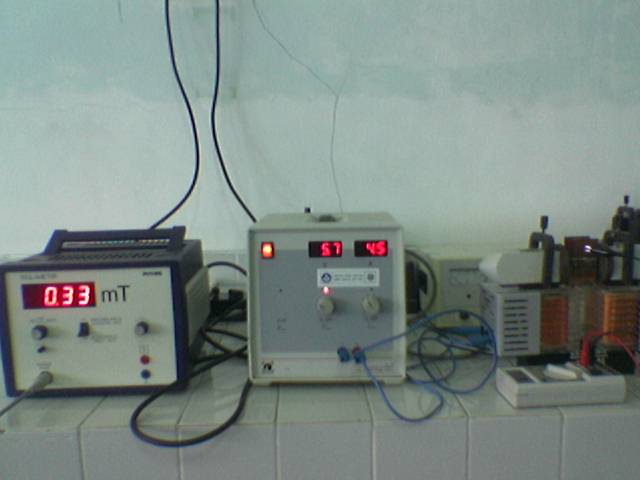 Gambar 2. Desain Alat untuk Karakterisasi DielektrisitasKeterangan Gambar:Teslameter (PHYWE buatan Jerman)Plat Sejajar Power supply (Shimadzu 0 ~ 20 V, 5A buatan Jepang)               Kumparan penghasil  magnet ( Leybold 56213 buatan Jerman) dengan N=250, R ≈ 0,62 Ώ, L= 2,2 mH, I max =5 A Kapasitansi meter digital (AD-5822 buatan )Kabel Konektor Kemudian prosedur pengukurannya sebagai berikut :Menyusun peralatan seperti gambar di atas Menyisipkan sampel yang telah divariasi kosentrasi pasta kompositnya, di antara kedua pelat secara penuh.Mengukur kapasitansi dengan cara membaca langsung pada kapasitansimeter digital Mengulangi langkah pengukuran di atas untuk sampel yang berbeda, yaitu substrat aluminium yang memiliki lapisan pasta komposit ZnCo2O4/ CNT  dengan kosentrasi yang berbeda.Mencatat semua hasil pengukuranKESIMPULANGagasan yang DiusulkanDengan dilakukannya variasi kosentrasi komposit ZnCo2O4/ CNT maka diharapkan dapat menghasilkan nilai dielektisitas yang jauh lebih tinggi sehingga diperoleh nilai kapasitansi yang lebih tinggi pula dibandingkan dengan riset-riset yang telah dilakukan sebelumnya. Teknik Implementasi	Hasil penelitian ini diharapkan dapat memberikan solusi alternatif dalam pengembangan  pembuatan superkapasitor. . Pelapisan substrat konduktor aluminium dilakukan dengan menggunakan metode dip coating, metode ini memiliki beberapa keunggulan diantaranya dapat dibuat dengan proses yang sederhana sehingga membutuhkan waktu yang relative singkat, dan  menghasilkan lapisan yang merata dan  homogen. Karakterisasi sifat dielektrik dilakukan dengan menggunakan kapasitansi meter digital dan pada akhirnya akan diketahui konstanta dielektrik sampel.Gagasan ini akan melibatkan beberapa pihak dalam pembuatan sampel dan karakterisasinya yaitu jurusan Fisika Unuversitas Negeri Malang serta para dosen.   keberhasilan dalam penelitian ini akan membuka jendela-jendela riset baru yang dapat dikembangkan oleh peneliti lain.Prediksi Manfaat	Dalam gagasan ini dengan memvariasi kosentrasi komposit ZnCo2O4/ CNT diharapkan dapat mendapatkan nilai dielektrisitas yang lebih tinggi jika dibandingkan dengan riset yang telah dilakukan sebelumnya. Keberhasilan penelitian ini diprediksi akan memberikan peluang untuk aplikasi tegnologi penyimpan muatan super tinggi  yaitu sebagai bahan pembuatan superkapasitor, yang memiliki aplikasi yang luas pada device elektronik.DAFTAR PUSTAKAAhmad Taufiq dkk. 2008. Sintesis Partikel Nano Fe3-xMnxO4 Berbasis Pasir Besi dan Karakterisasi Struktur serta Kemagnetannya. Jurnal Nanosains & Nanoteknologi. 1(2): 67-73.Changchun Ai dkk. 2004. Synthesis and characterization of spinel type ZnCo2O4 as a novel anode material for lithium ion batteries. Journal Of Materials Science 39: 1077 – 1079Cotton, Wilkinson. 1989. Kimia Anorganik Dasar. : Universitas  Press. Kay Hyeok An dkk, 2001 Electrochemical Properties of High-Power Supercapacitors Using Single-Walled Carbon Nanotube Electrodes**. Advanced functional materials 11(5): 387-392K. Karthikeyan dkk. 2009. Synthesis and characterization of ZnCo2O4 nanomaterial for symmetric supercapacitor applications. Ionics. 15: hal 107-110.Van Vlack, Lawrence H. 1964. Element of material science. : Tosho insatsu printing CO. LTD.Yogesh Sharma dkk.2007. Nanophase ZnCo2O4 as a High Performance Anode Material for Li-Ion Batteries**. Advanced Functional Materials.17: 2855-2861FULL PAPERDAFTAR RIWAYAT HIDUPKETUA  PELAKSANA Nama	: Lisa Ainun NajihahTTL	: Batu, 4 Mei 1989No telp	: 085755023281Jenis kelamin	: PerempuanAlamat asal	: Jl. Mojomulyo 79 mojorejo Batu Agama	: IslamStatus	: MahasiswaRiwayat Pendidikan	, 22 Maret 2010		   Pelaksana,Lisa Ainun NajihahNIM. 307322403632ANGGOTA  PELAKSANA 1Nama	: Vivi ApriliaTTL	: , 12 April 1990No telp	: 085649537653Jenis kelamin	: PerempuanAlamat asal	: Jl. Bareng Tenes IV A / No 574 BAgama	: IslamStatus	: MahasiswaRiwayat Pendidikan	, 22 Maret 2010		   Pelaksana,Vivi ApriliaNIM. 308322410937ANGGOTA  PELAKSANA 2Nama	: Popytasari Dwiasih PurwonoTTL	: Nganjuk, 28 November 1989No telp	: 085733186393Jenis kelamin	: PerempuanAlamat asal	: Desa Buduran, kec Bagor, NganjukAgama	: IslamStatus	: MahasiswaRiwayat Pendidikan	, 22 Maret 2010		   Pelaksana,				   Popytasari Dwiasih PurwonoNIM. 4083224102341.Judul kegiatan:UPAYA PELAPISAN NANOKRISTAL ZnCo2O4  PADA SUBSTRAT ALUMINIUM (Al) DALAM PEMBUATAN PROTOTIPE SUPERKAPASITOR DAN  KARAKTERISASI SIFAT DIELEKTRIKNYA UPAYA PELAPISAN NANOKRISTAL ZnCo2O4  PADA SUBSTRAT ALUMINIUM (Al) DALAM PEMBUATAN PROTOTIPE SUPERKAPASITOR DAN  KARAKTERISASI SIFAT DIELEKTRIKNYA UPAYA PELAPISAN NANOKRISTAL ZnCo2O4  PADA SUBSTRAT ALUMINIUM (Al) DALAM PEMBUATAN PROTOTIPE SUPERKAPASITOR DAN  KARAKTERISASI SIFAT DIELEKTRIKNYA 2.Bidang Kegiatan:(   ) PKM-AI(   ) PKM-AI() PKM-GT3.Ketua Pelaksana Kegiatan :Ketua Pelaksana Kegiatan :Ketua Pelaksana Kegiatan :Ketua Pelaksana Kegiatan :Ketua Pelaksana Kegiatan :a. Nama lengkapb. NIMc. Jurusan d. Universitas/Institut/Politeknike. Alamat Rumah dan No. Tel./HPf. Alamat emaila. Nama lengkapb. NIMc. Jurusan d. Universitas/Institut/Politeknike. Alamat Rumah dan No. Tel./HPf. Alamat emaila. Nama lengkapb. NIMc. Jurusan d. Universitas/Institut/Politeknike. Alamat Rumah dan No. Tel./HPf. Alamat email::::::Lisa Ainun Najihah307322403632FisikaUniversitas Negeri Jl. Mojomulyo 79 Mojorejo Batu/ +6285755023281D3ainun@gmail.com4.5. Anggota Pelaksana KegiatanDosen PendampingNama lemgkap dan gelarNIPAlamat rumah dan telpAnggota Pelaksana KegiatanDosen PendampingNama lemgkap dan gelarNIPAlamat rumah dan telpAnggota Pelaksana KegiatanDosen PendampingNama lemgkap dan gelarNIPAlamat rumah dan telp:::::2 orangDrs. Arif Hidayat, M.Si, Ph.D196608221990031003Jl. Tirtomulyo V/4 Landungsari MalangNo.JenjangNama SekolahTahun1SDSDN Mojorejo III Batu1995-20012SMPSMP Negeri 1 Batu2001-20043SMASMA Negeri 1 Batu2004-20074PTJurusan Fisika FMIPA UM2007-sekarangNo.JenjangNama SekolahTahun1SDSDN 2 1996-20022SMPSMP Negeri 9  2002-20053SMASMA Laboraturium UM2005-20084PTJurusan Fisika FMIPA UM2008-sekarangNo.JenjangNama SekolahTahun1SDSDN Buduran I1996-20022SMPSMP Negeri 5 Nganjuk 2002-20053SMASMA Negeri 1 ganjuk2005-20084PTJurusan Fisika FMIPA UM2008-sekarang